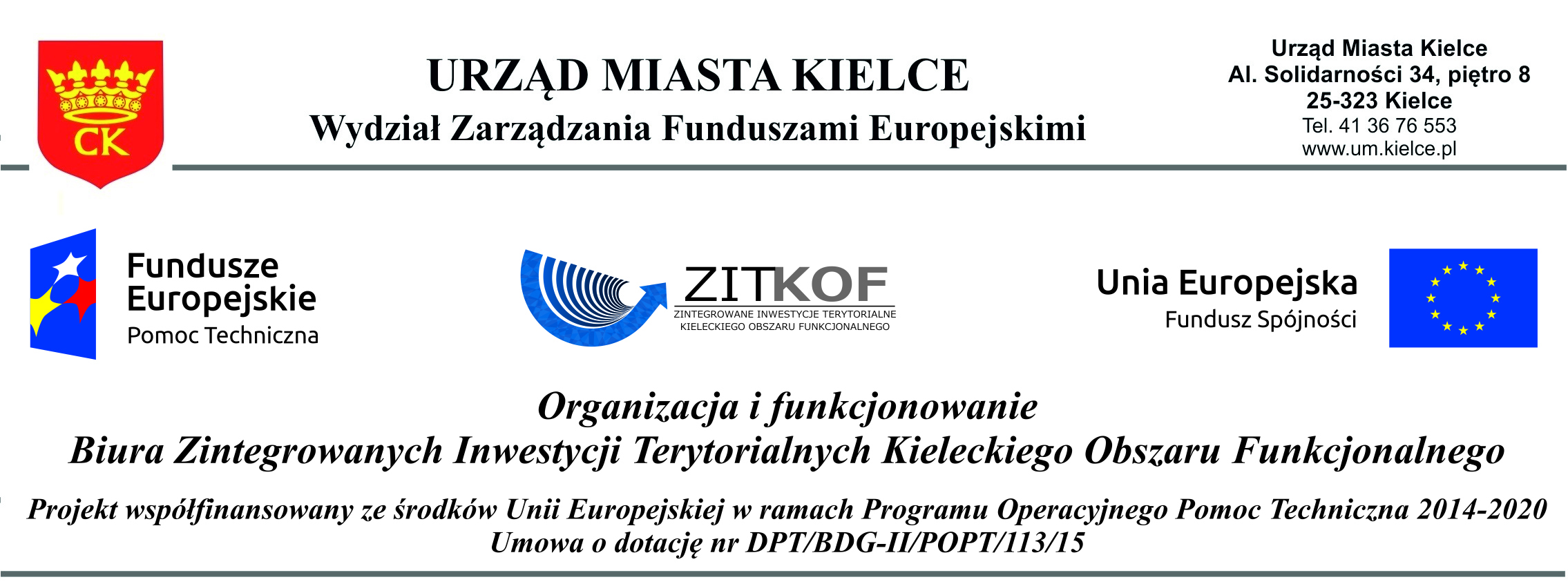 Ofertana opracowanie szaty graficznej, skład oraz druk broszur informacyjnych nt. ZIT KOF i Strategii ZIT KOF 
na potrzeby projektu „Organizacja i funkcjonowanie Biura Zintegrowanych Inwestycji Terytorialnych Kieleckiego Obszaru Funkcjonalnego” współfinansowanego ze środków Programu Operacyjnego Pomoc Techniczna na lata 2014-2020.Informacje o Oferencie:Oświadczenia Oferenta / Sprzedawcy:Oświadczam, iż zapoznałem się ze „Szczegółowym opisem zamówienia” i wyrażam zgodę na stosowanie jego zapisów.Oświadczam, iż nie podlegam przesłankom o których mowa w art. 24 Ustawy Prawo Zamówień Publicznych (t.j. Dz. U. 
z 2015 r. poz. 2164 j.t.).Złożona przeze mnie oferta jest dla mnie wiążąca przez okres nie krótszy niż 30 dni liczonych od momentu zakończenia naboru ofert oraz jestem gotów osobiście podpisać w siedzibie Zamawiającego umowę na opracowanie szaty graficznej, skład oraz druk broszur informacyjnych nt. ZIT KOF i Strategii ZIT KOF w terminie 3 dni roboczych od momentu rozstrzygnięcia postępowania.Podpis (osoby upoważnionej do reprezentowania):Opracowanie szaty graficznej, skład oraz druk broszur informacyjnych nt. ZIT KOF i Strategii ZIT KOFOpracowanie szaty graficznej, skład oraz druk broszur informacyjnych nt. ZIT KOF i Strategii ZIT KOFCena (PLN, z VAT)NazwaAdresNr telefonu kontaktowegoAdres e-mailNIPREGONImię i nazwisko osoby upoważnionej do podejmowania decyzjiImię i nazwiskoPESEL